PEMERINTAH KABUPATEN BANGLI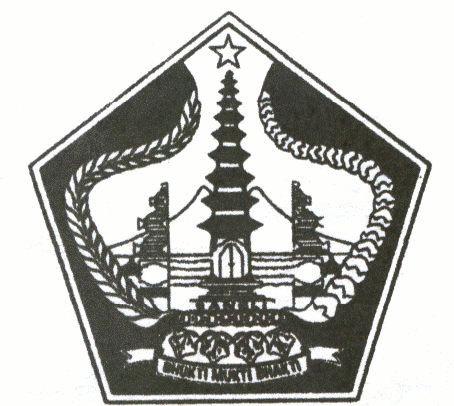 UNIT LAYANAN PENGADAAN (ULP) BARANG/JASAJalan Brigjen Ngurah Rai No. 30BANGLI – 80613PENGUMUMAN PELELANGANNomor : 027/31.01.03/POKJA III/IX/2017Pokja III Unit Layanan Pengadaan (ULP) Barang/Jasa Pemerintah Kabupaten Bangli akan melaksanakan e-pemilihan langsung dengan Pascakualifikasi untuk paket pekerjaan Pemasangan Pompa, Pipa Transmisi dan Distribusi beserta Asesorisnya di Kecamatan Bangli, Dusun Palaktiying sebagai berikut: NamaPekerjaan	 : Pemasangan Pompa, Pipa Transmisi dan Distribusi beserta Asesorisnya di Kecamatan Bangli, Dusun PalaktiyingLingkup pekerjaan	:  Pemasangan Pompa, Pipa Transmisi dan Distribusi beserta AsesorisnyaNilai total HPS	:	Rp 2.170.948.000,00 Sumber pendanaan 	: BUMD PDAM Kab. Bangli Tahun Anggaran 2017Lokasi Pekerjaan 		: Kabupaten BangliMetodePelelangan		: e-pemilihan langsungPeserta LelangPaket pengadaan ini terbuka untuk penyedia barang/jasa yang memenuhi persyaratan: Memiliki SBU (Sertifikat Badan Usaha) Jasa pelaksana Konstruksi yang diterbitkan oleh Lembaga Pengembangan Jasa Konstruksi (LPJK) dan masih berlaku (terupdate/teregistrasi pada http://lpjk.net) dengan persyaratan sub klasifikasi sebagai berikut : kualifikasi usaha Keci, klasifikasi Bangunan Sipil sub klasifikasi Jasa Pelaksana Konstruksi Perpipaan Air Minum Lokal (SI008).Pelaksanaan PengadaanPengadaan barang/jasa dilaksanakan secara elektronik dengan mengakses aplikasi Sistem Pengadaan Secara Elektronik (aplikasi SPSE) pada alamat website LPSE: www.lpse.banglikab.go.idJadwal  Pelaksanaan PengadaanJadwal dapat dilihat pada website LPSE.Untuk informasi lebih lengkap, bisa di lihat dan diunduh dalam aplikasi SPSE pada alamat website LPSE KabupatenBangli.Demikian disampaikan untuk menjadi perhatian.Bangli, 19 September 2017Pokja III Unit Layanan Pengadaan (ULP) Kab. .BangliKetua, Desak Made Rai Megawati, ST.,MSiNIP.198105282009022008